МБДОУ «Детский сад № 40»Лексическая тема: «Обитатели водоёмов» Прочитайте с детьми: С. Сахарнова «Кто в море живет», «Кто в воде живет» В. Мельникова «Обитатели рек» - Т. Шорыгина «Удивительные рыбы» Выучите с детьми:              Сом Под корягой дремлет сом, Шевелит усами… Ну какой же это сон, посудите сами? Чуть прилег, и вдруг налим Очутился рядом с ним, В самой гуще камыша Два поссорились ерша. Щука щелкнула зубами… Что за сон – судите сами! Сом усами шевельнул, Рассердился и … заснул.                      Е. Стюарт      3. Расскажите детям: Самые, самые Самая огромная на Земле рыба - китовая акула, длина ее до 20 метров. Самая крупная речная рыба - сом. Длина этого хищника достигает 5 м, а масса - более 300 кг. Самой морозостойкой является редкая рыба даллия, или черная рыба, живущая в небольших реках и болотах Чукотки, а также у побережья Аляски. Водоемы там промерзают до самого дна. Но это не мешает далии, она зарывается в ил и там зимует вмерзает даже в лед. При этом промерзает настолько, что становится хрупкой. В таком состоянии находится всю долгую зиму. Весной она оттаивает и продолжает нормально жить дальше! Самая маленькая рыбка наших вод - бычок Берга, населяющий Черное, Азовское, Каспийское моря. Бычки в 3 см среди своих сородичей кажутся великанами. Рекордсменом по прыжкам среди рыб является семга, преодолевающая в воздухе 3-4 м. Это интересно У берегов Европы, от Черного до Баренцева моря живет рыба морской черт. По внешнему виду она оправдывает свое название. Представьте себе полутораметрового головастика с огромной зубастой пастью, со спиной, утыканной колючками, и с кожей, покрытой бородавками. Передний луч спинного плавника — «удочка» - вытянут у него в гибкий прут, на конце прута - кисточка. Полузарывшись в песок, черт наклоняет прут в разные стороны и шевелит кисточкой. Стоит заинтересованной рыбке приблизиться - и она мгновенно исчезает в огромной пасти. Викторина про рыб У кого оба глаза на одном боку? (У камбалы.) У кого рот на брюхе? (У акулы.) Кто плавает хвостом вперед? (Мальки горбуши уходят из реки в море хвостом вперед.) Кто летает, а не птица? (Летучая рыба может пролететь более ста метров, летит, как планер.) Какая рыба по внешнему виду напоминает шахматную фигуру? (Морской конек.) Какие рыбы имеют усики? (Осетровые, усач, карп, сазан.) Какие рыбы носят оружие на носу? (Рыба-меч, рыба- пила.) Какие рыбы носят название небесных светил? (Рыба- луна, рыба-солнце.) Какая рыба плавает быстрее всех других рыб? (Рыба- меч - 25 м/сек.) Мультфильм           Серия детских познавательных мультфильмов с Чевостиком: сборник «Про океан» сборник «Животные – Рыбы – Птицы» Нарисуйте вместе с ребенком: «Морские глубины» 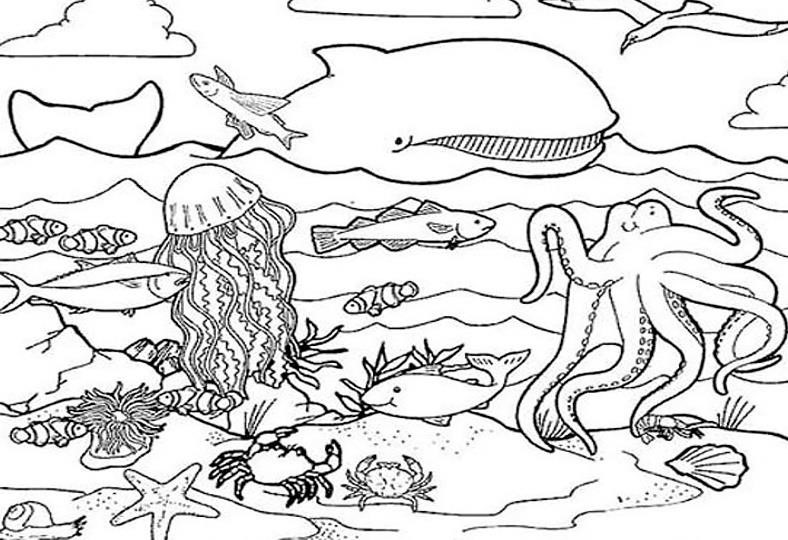 Оригами «Аквариум» 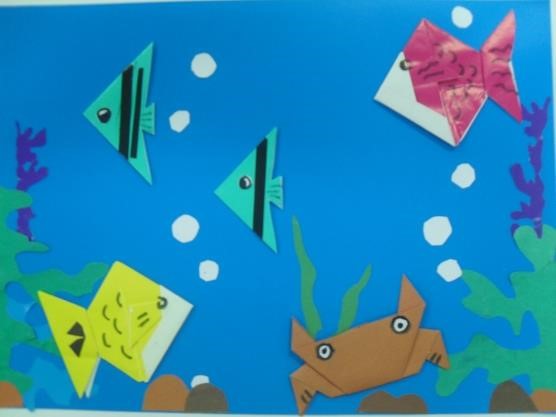 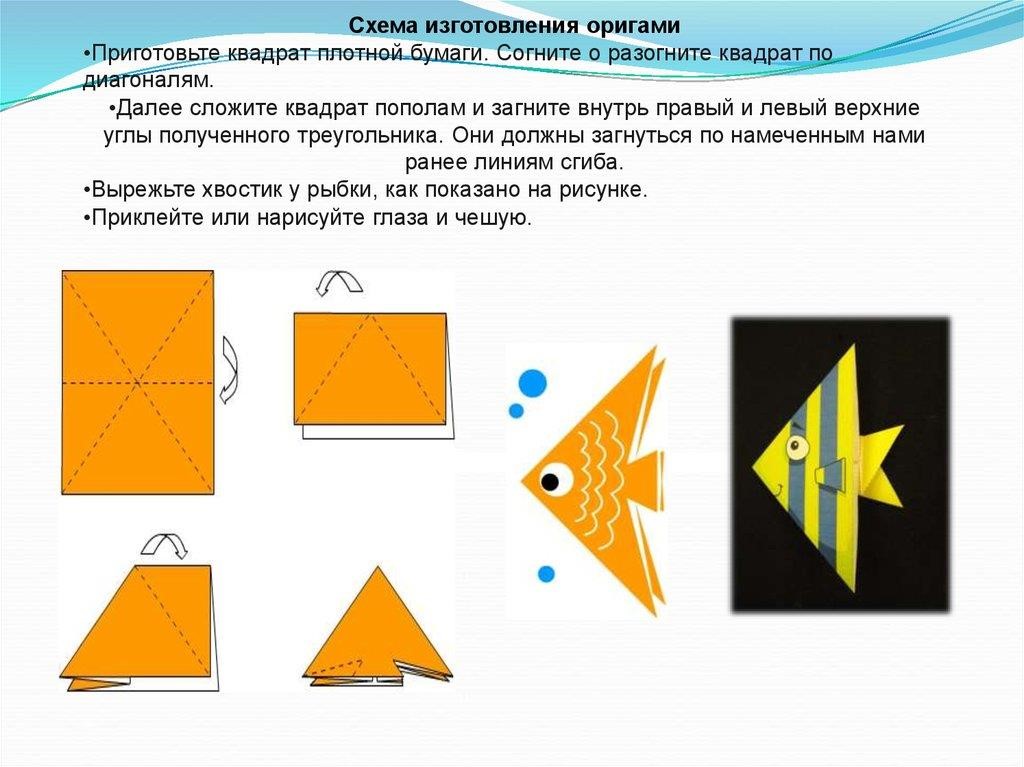 